ACTIVIDADE FORMATIVA 2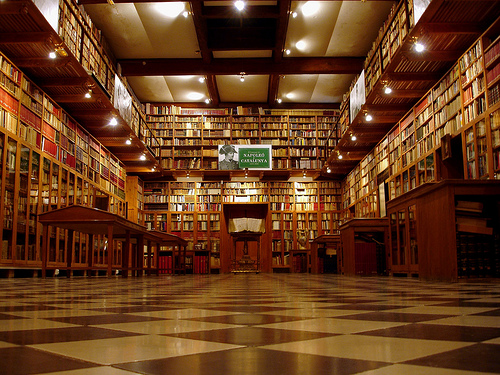 Biblioteca do Museu del Castell de Peralada Comente a frase:- Tome em consideração os conteúdos programáticos estudados no Tema 3 e também no Tema 4.Votos de bom trabalho !A dimensão da Biblioteca de um Museu depende essencialmente da importância deste e o seu acervo deve ser constituído por livros, revistas e catálogos que possam documentar especialmente as áreas abrangidas pela própria colecção.In Maria Beatriz ROCHA-TRINDADE (coord.),Iniciação à Museologia, Lisboa, UAb, 1993, p. 156.